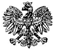 Zgierz, dn. 17.05.2021 r.ZP.272.4.2021.EN/6Informacja z otwarcia ofert 	Na podstawie art. 222 ust. 5 ustawy z dnia 11 września 2019 r. – Prawo zamówień publicznych  (tj. Dz. U. z 2019 r. poz. 2019 ze zm.), Zarząd Powiatu Zgierskiego zwany dalej Zamawiającym udostępnia  informacje dotyczące złożonych ofert w postępowaniu prowadzonym w trybie podstawowym na podstawie art. 275 pkt 2 Ustawy pn: „Przebudowa drogi powiatowej Nr 5131 E w Szczawinie ul. Kościelna”. Zarząd Powiatu Zgierskiego________________________________________                                                                                         (podpis Kierownika Zamawiającego lub osoby upoważnionej)	ZARZĄD  POWIATU  ZGIERSKIEGO	95-100 Zgierz, ul. Sadowa 6a   tel. (42) 288 81 00,  fax (42) 719 08 16zarzad@powiat.zgierz.pl,    www.powiat.zgierz.plNr ofertyNazwa i adres  WykonawcyŁĄCZNA CENA BRUTTO 1WŁODAN Spółka z ograniczoną odpowiedzialnością Spółka komandytowa, Porszewice 31, 95-200 Pabianice419 602,20 zł2Przedsiębiorstwo Robót Drogowych Sp. z o.o.,ul. Kard. St. Wyszyńskiego 13, 99-300 Kutno498 308,35 zł3Przedsiębiorstwo Budowy Dróg i Mostów „ERBEDIM” Sp. z o.o.,  ul. Żelazna 3, 97-300 Piotrków Trybunalski 376 947,03 zł